关于公开征求龙王塘水库、凌水水库、老座山水库水体保护区区划方案意见的通知    根据大连市水体保护区划定工作安排，现就龙王塘水库、凌水水库、老座山水库水体保护区区划方案向社会公开征求意见，征求意见截止日期为2021年11月30日。公众可通过以下途径和方式提出意见建议（提出意见或建议请留下真实姓名和联系方式，以便进一步沟通联系）。    1、电子邮箱：     2、通信地址：        邮编： 3、联系人：          联系电话： 附件1：龙王塘水库水体保护区区划方案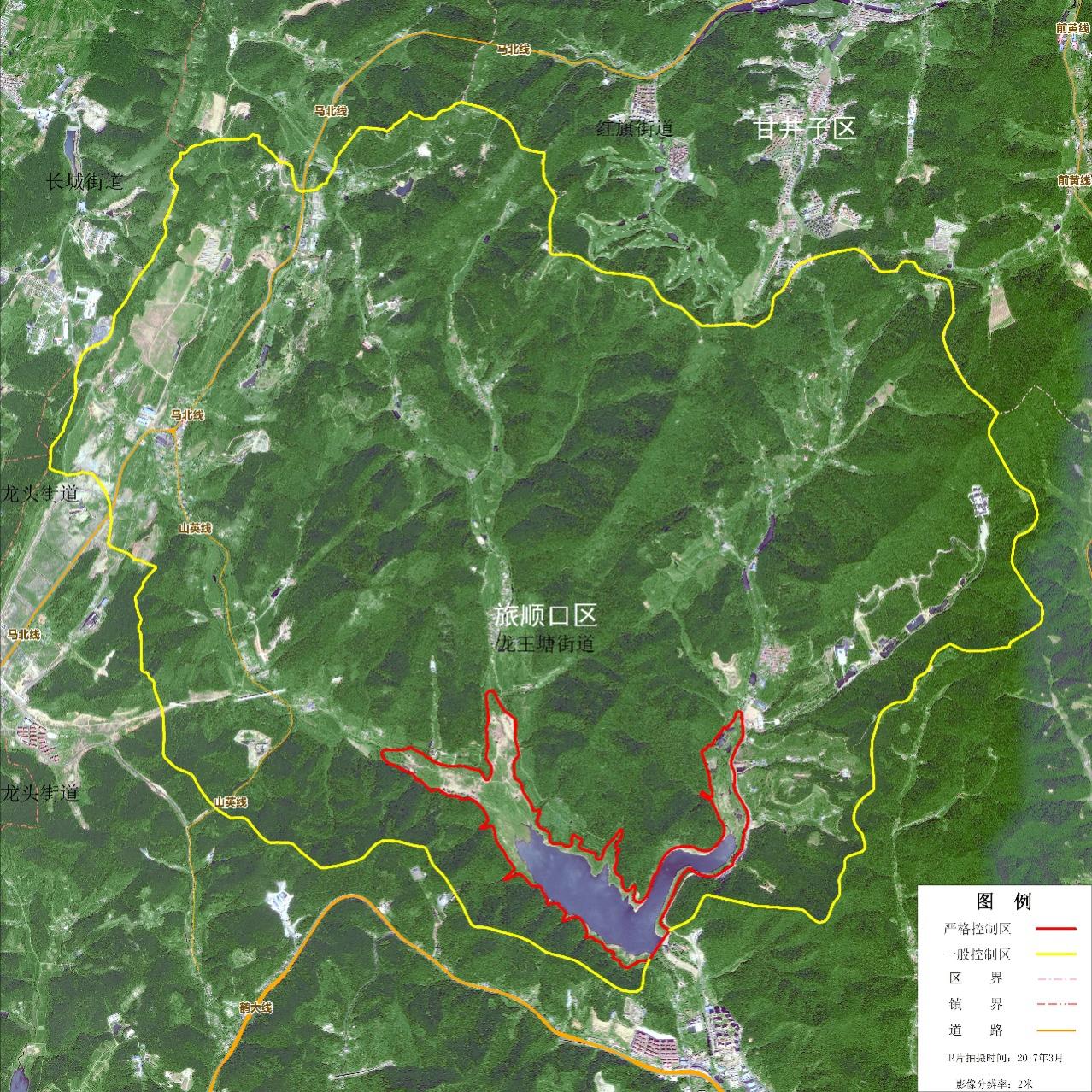 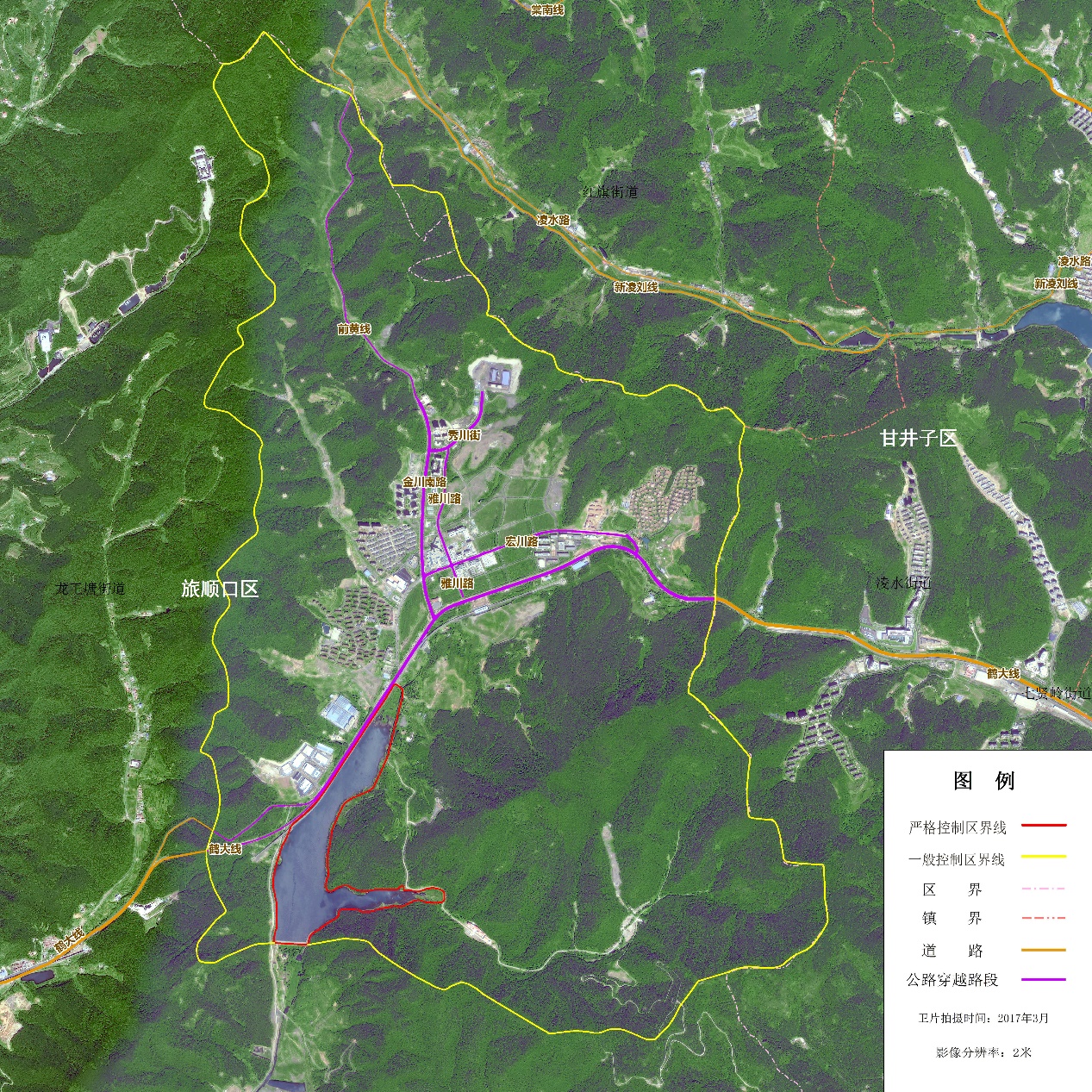 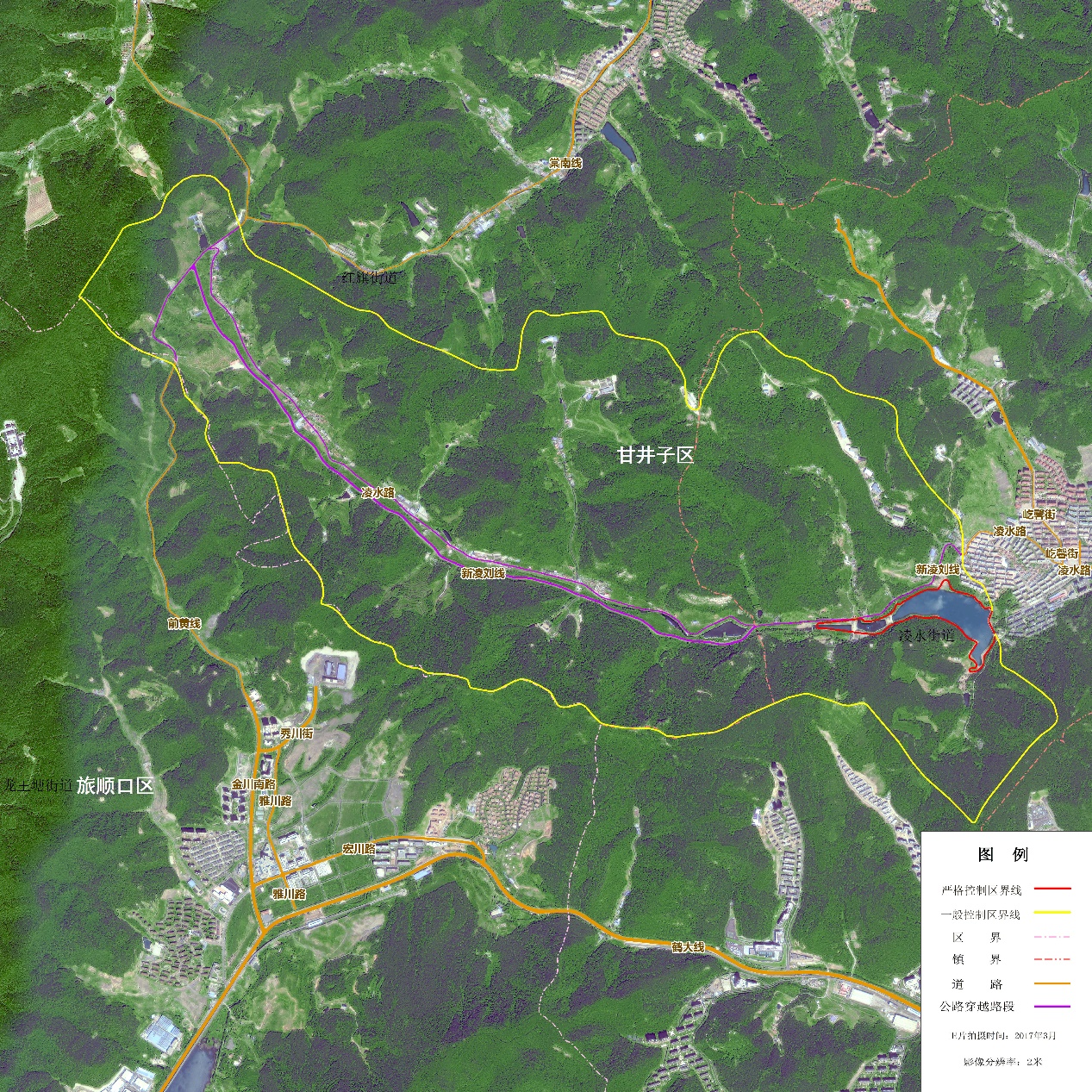 附件2：水体保护区管理要求1．严格控制区管理规定严格控制区禁止下列活动：（1）新建、扩建、改建向水体排放污染物的建设项目、新建排污口；（2）可能污染水体的其它活动。2．一般控制区管理规定一般控制区禁止下列活动：（1）新建造纸、焦化、氮肥、有色金属、印染、原料药制造、制革、农药、电镀等重污染性企业；（2）倾倒、填埋危险化学品、工业固体废物、危险废物、垃圾、粪便及其他废弃物；（3）进行可能严重影响龙王塘水库水质的矿产勘探、开采；（4）超过国家或省规定的标准排放废水污染物。当排放总量不能保证保护区内水质满足规定的标准时，必须削减排污总量；（5）在一般控制区内运输危险化学品、危险废物的，应当采取防溢、防漏、防扩散等措施；（6）其他可能污染水库水质的活动。水体名称水体保护区区划方案水体保护区区划方案保护区面积（km2）保护区面积（km2）保护区面积（km2）水体名称严格控制区一般控制区严格控制区一般控制区总面积龙王塘水库水库岸堤以内区域，库区设计洪水位29.84m等高线以下的全部水域和陆域区域。水库大坝以上流域分水岭范围内的全部汇水区域（不含严格控制区）。1.6236.0837.7老座山水库水库岸堤以内区域，西侧以旅顺北路为界，南侧以水库大坝为界，其他无明显岸堤的区域，以水库设计洪水位16.61m高程线为界。水库大坝以上流域分水岭范围内的全部汇水区域（不含严格控制区）。0.6518.8119.46凌水水库水库岸堤以内区域，东侧以水库大坝为界，北侧以凌水路为界。其他无明显岸堤的区域，以水库设计洪水位43.60m高程线为界。水库大坝以上流域分水岭范围内的全部汇水区域（不含严格控制区）。0.2111.9712.18